COMSATS University Islamabad (CUI), Lahore Campus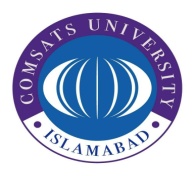 Store Section Good Received NoteSr.No: CUI-								Dated:_____________     Supplier Name:  M/s. ______________________________________________________Department Name:__________________________________________________________ Propose: ………………………………………………………………………………………………………………Signatures:_____________________				Inspection Department InchargeStore Keeper:_______________________Secretary Purchase CommitteeCopy Provided To:SupplierAccounts Office	Sr.#ItemsSpecificationQtyQtyInspectionRemarks 0102030405060708